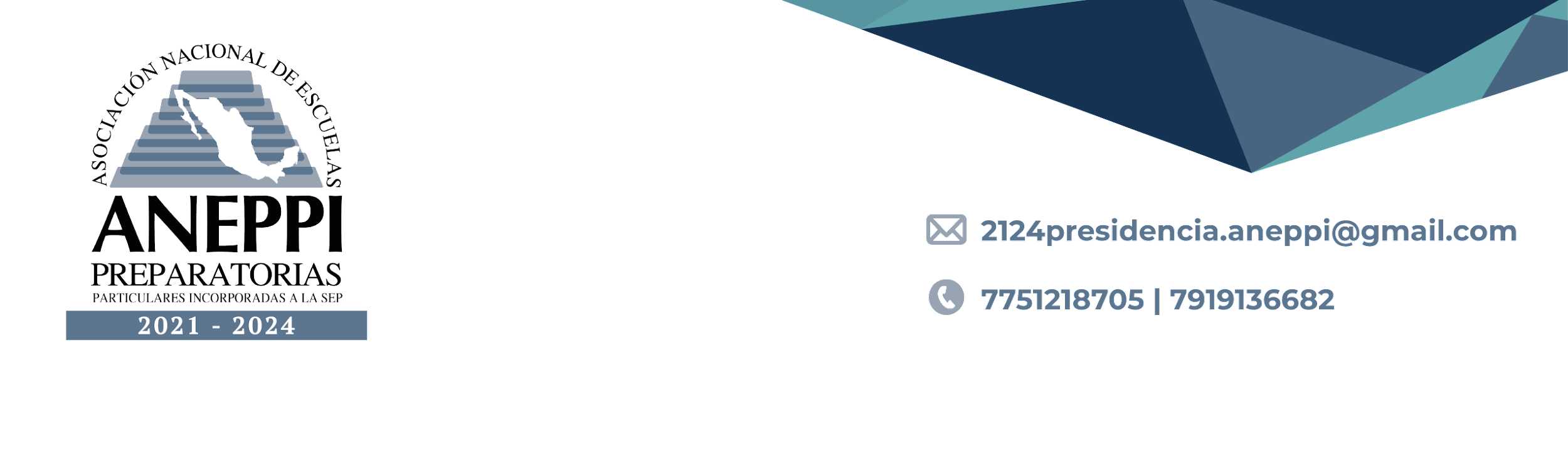 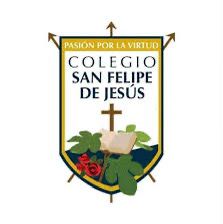 Nombre de la Escuela: _________________________________________________Profesor Responsable: _________________________________________________Teléfono de contacto: __________________________________________________Rama: ____________________Nombre del ParticipanteEdadFecha de nacimiento 123456789101112